Azure Virtual Workshops: Internet of Things (IoT) – Happiest Minds Technologies in Partnership with MicrosoftRegister Now << https://azurevirtualworkshops.eventbuilder.com/event/37792?source=Facebook >>Develop robust IoT solutions—from device to cloud—on an open and scalable platformDate: June 9, 2021Time: Time: 09:00 AM - 03:00 PMDuration: 6 HoursTime Zone: Greenwich Mean Time (GMT)Country: United Kingdom Format: VirtualIoT solutions are adopted by companies across a variety of industries as the intelligent edge continues to grow. The Azure Virtual Workshop: Internet of Things (IoT) provides an exclusive opportunity to learn more about Azure IoT Hub, Azure Sphere, Azure IoT Edge & more. You will be able to gain insights to streamline operations and save money. Get a high-level, hands-on introduction to Azure products.During this training event, you will:Explore around edge-to-cloud security best practices, how IoT solutions can support sustainability commitments, and scaling IoT.Explore opportunities to integrate existing systems with enhanced data, AI, and analytics solutions for IoT.Join hands-on labs on what it takes for an IoT solution to be secure, scalable, and intelligent.Use cases illustrating how Azure IoT products—IoT Hub, IoT Edge, Time Series Insights—can help deliver control, speed, and flexibility.AgendaPresented By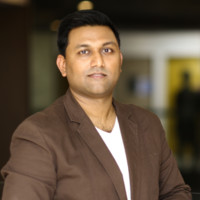 Abhijit RoyDirector, IOTHappiest Minds TechnologiesA result driven, self-starter with global thinking and vast experience in product management/development and new business development with a proven track record in M2M (Machine-to-Machine communication) / IoT (Internet-of-Things), ICT & cloud-based solutions and applications in wireless space.

15+ years of experience in technology space, having diverse challenging initiatives and responsibility in strategy, business, consultancy, product management and innovation.Simply register to start learning about developing robust IoT solutions—from device to cloud—on an open and scalable platform.To schedule, a meeting with us, reach out us at business@happiestminds.com To know more and Register for the event, follow the Link To know more about our IoT offering: Click Here45 min: State of IoT: Market Signals Report 15 mins:Break 45 min: IoT Made Real60 min: Lunch Break25 min: Getting Started with Azure IoT Services25 min: Data Processing and Analysis in IoT15 min: Break 25 min: Machine Learning in IoT and Real-Time Monitoring using Power BI​25 min: Getting Connected to the Intelligent Edge​15 min:Break 25 min: Securing your IoT Solution 